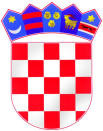 REPUBLIKA HRVATSKAŽUPANIJA OSJEČKO-BARANJSKAOSNOVNA ŠKOLA JOSIPA JURJA STROSSMAYERAKARDINALA ALOJZIJA STEPINCA bbĐURĐENOVACKLASA:007-04/22-02/01URBROJ:2149-8-22-15Đurđenovac, 24.11.2022.Članovima Školskog odbora-svima-Poziv za 25. elektronsku sjednicu Školskog odboraNa temelju članka 50. Statuta Osnovne škole Josipa Jurja Strossmayera, Đurđenovac sazivam 25.elektronsku sjednicu Školskog odbora koja se održava u četvrtak, 24.11.2022. s početkom u 10:00 sati i završetkom u 24:00 sata, sa sljedećimDNEVNIM  REDOMRazmatranje Zapisnika s 24. elektronske sjednice Školskog odbora i usvajanje istog,Donošenje II. Rebalansa Financijskog plana za 2022. godinuU privitku- tablice za II. Rebalans Financijskog plana za 2022.Potvrđivanje Pravila Učeničke zadruge „STROSS“U privitku: Pravila Učeničke zadruge „STROSS“.S poštovanjem!Predsjednica Školskog odbora:Dragica Purgar